РЕШЕНИЕВ соответствии со статьями 33, 61 Регламента Городской Думы Петропавловск-Камчатского городского округа, Городская Дума Петропавловск-Камчатского городского округаРЕШИЛА:	1. Утвердить план нормотворческой деятельности Городской Думы Петропавловск-Камчатского городского округа на I полугодие 2017 года согласно приложению к настоящему решению.2. Направить план нормотворческой деятельности Городской Думы Петропавловск-Камчатского городского округа на I полугодие 2017 года в комитеты Городской Думы Петропавловск-Камчатского городского округа и администрацию Петропавловск-Камчатского городского округа.3.    Контроль за исполнением настоящего решения возложить на председателя Городской Думы Петропавловск-Камчатского городского округа.Приложениек решению Городской ДумыПетропавловск-Камчатскогогородского округаот 21.12.2016 № 1208-рПлан нормотворческой деятельности Городской Думы Петропавловск-Камчатского городского округа на I полугодие 2017 года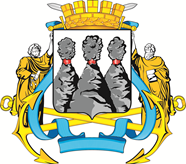 ГОРОДСКАЯ ДУМАПЕТРОПАВЛОВСК-КАМЧАТСКОГО ГОРОДСКОГО ОКРУГАот 21.12.2016 № 1208-р55-я сессияг.Петропавловск-КамчатскийОб утверждении плана нормотворческой деятельности Городской Думы Петропавловск-Камчатского городского округа на I полугодие 2017 годаПредседатель Городской Думы Петропавловск-Камчатского городского округа  С.И. Смирнов                        № п/пНаименование проекта Решения Городской Думы Петропавловск-Камчатского городского округаИсполнительнормативного 
правового актаСоисполнитель нормативного правового актаДата внесения нормативного правового акта(квартал)12345I. Проекты нормативных правовых актов Городской Думы Петропавловск-Камчатского городского округаI. Проекты нормативных правовых актов Городской Думы Петропавловск-Камчатского городского округаI. Проекты нормативных правовых актов Городской Думы Петропавловск-Камчатского городского округаI. Проекты нормативных правовых актов Городской Думы Петропавловск-Камчатского городского округаI. Проекты нормативных правовых актов Городской Думы Петропавловск-Камчатского городского округа1О внесении изменений в Решение Городской Думы Петропавловск-Камчатского городского округа 
от 27.12.2011 № 461-нд «Об организации транспортного обслуживания населения на маршрутах регулярных перевозок на территории Петропавловск-Камчатского городского округа»Органы администрации Петропавловск-Камчатского городского округаI 2Об установлении квалификационных требований к уровню профессионального образования, стажу муниципальной службы или стажу работы по специальности, направлению подготовки, необходимым для замещения должностей муниципальной службы в органах местного самоуправления Петропавловск-Камчатского городского округаАппарат Городской Думы Петропавловск-Камчатского городского округаI 3О внесении изменений в Решение Городской Думы Петропавловск-Камчатского городского округа от 26.06.2013 № 90-нд «О порядке регулирования отношений, связанных с формированием, финансовым обеспечением наказов избирателей в Петропавловск-Камчатском городском округе и контролем за их выполнением»Аппарат Городской Думы Петропавловск-Камчатского городского округаII4О внесении изменений в Решение Городской Думы Петропавловск-Камчатского городского округа 
от 27.12.2013 № 164-нд «О порядке создания условий для обеспечения жителей Петропавловск-Камчатского городского округа услугами связи, общественного питания, торговли и бытового обслуживания»Управление экономического развития и имущественных отношений администрации Петропавловск-Камчатского городского округаII 5О внесении изменений в Решение Городской Думы Петропавловск-Камчатского городского округа 
от 27.06.2012 № 508-нд «О порядке и условиях предоставления единовременной субсидии муниципальным служащим Петропавловск-Камчатского городского округа на приобретение жилой площади»Органы администрации Петропавловск-Камчатского городского округаII 6О внесении изменений в Решение Городской Думы Петропавловск-Камчатского городского округа 
от 18.11.2010 № 305-нд «О земельном налоге на территории Петропавловск-Камчатского городского округа»Управление экономического развития и имущественных отношений администрации Петропавловск-Камчатского городского округаII 7О внесении изменений в Решение Городской Думы Петропавловск-Камчатского городского округа 
от 27.11.2015 № 365-нд «О налоге на имущество физических лиц на территории Петропавловск-Камчатского городского округа»Управление экономического развития и имущественных отношений администрации Петропавловск-Камчатского городского округаII 8О внесении изменений в Решение Городской Думы Петропавловск-Камчатского городского округа 
от 28.08.2013 № 108-нд «О порядке предоставления в аренду объектов муниципального нежилого фонда в Петропавловске-Камчатском городском округе»Управление экономического развития и имущественных отношений администрации Петропавловск-Камчатского городского округаII 9Об утверждении отчета об исполнении бюджета Петропавловск-Камчатского городского округа за 2016 годУправление финансов администрации Петропавловск-Камчатского городского округаII 10О порядке организации библиотечного обслуживания населения, комплектования и обеспечения сохранности библиотечных фондов библиотек Петропавловск-Камчатского городского округаУправление культуры, спорта и социального развития администрации Петропавловск-Камчатского городского округаII 11О порядке сохранения, использования и популяризации объектов культурного наследия (памятников истории и культуры), находящихся в собственности городского округа, охраны объектов культурного наследия (памятников истории и культуры) местного (муниципального) значения, расположенных на территории Петропавловск-Камчатского городского округаУправление культуры, спорта и социального развития администрации Петропавловск-Камчатского городского округаII 12О порядке создания условий для развития местного традиционного народного художественного творчества, участия в сохранении, возрождении и развитии народных художественных промыслов в Петропавловск-Камчатском городском округеУправление культуры, спорта и социального развития администрации Петропавловск-Камчатского городского округаII 13О внесении изменений в Генеральный план Петропавловск-Камчатского городского округаОрганы администрации Петропавловск-Камчатского городского округаII14О местных нормативах градостроительного проектирования Петропавловск-Камчатского городского округаОрганы администрации Петропавловск-Камчатского городского округаII15О внесении изменений в Устав Петропавловск-Камчатского городского округаОрганы администрации Петропавловск-Камчатского городского округаАппарат Городской Думы Петропавловск-Камчатского городского округапо мере необходимости16О внесении изменений в Решение Городской Думы Петропавловск-Камчатского городского округа                 от 21.11.2016 № 523-нд  «О бюджете Петропавловск-Камчатского городского округа на 2017 год и плановый период 2018-2019 годы»Управление финансов администрации Петропавловск-Камчатского городского округапо мере необходимости17О внесении изменений в Решение Городской Думы Петропавловск-Камчатского городского округа 
от 27.12.2013 № 173-нд «О бюджетном процессе в Петропавловск-Камчатском городском округе»Управление финансов администрации Петропавловск-Камчатского городского округапо мере необходимости18О внесении изменений в Решение Городской Думы Петропавловск-Камчатского городского округа 
от 30.11.2011 № 446-нд «Об участии в профилактике терроризма и экстремизма, а также минимизации и (или) ликвидации последствий проявлений терроризма и экстремизма в границах Петропавловск-Камчатского городского округа»Управление по обеспечению безопасности жизнедеятельности населения администрации Петропавловск-Камчатского городского округапо мере необходимости 19О внесении изменений в Решение Городской Думы Петропавловск-Камчатского городского округа 
от 27.12.2013 № 161-нд «О порядке назначения и выплаты ежемесячной доплаты к пенсии лицам замещавшим муниципальные должности в Петропавловск-Камчатском городском округе»Управление образования администрации Петропавловск-Камчатского городского округапо мере необходимости20О внесении изменений в Решение Городской Думы Петропавловск-Камчатского городского округа 
от 31.10.2013 № 144-нд «О порядке и условиях присвоения звания «Почетный гражданин города Петропавловска-Камчатского»Управление образования администрации Петропавловск-Камчатского городского округапо мере необходимости21О внесении изменений в Решение Городской Думы Петропавловск-Камчатского городского округа 
от 06.05.2013 № 57-нд «О порядке назначения и выплаты пенсии за выслугу лет лицам, замещавшим должности муниципальной службы в Петропавловск- Камчатском городском округе»Управление образования администрации Петропавловск-Камчатского городского округапо мере необходимостиII. Проекты иных правовых актов Городской Думы Петропавловск-Камчатского городского округаII. Проекты иных правовых актов Городской Думы Петропавловск-Камчатского городского округаII. Проекты иных правовых актов Городской Думы Петропавловск-Камчатского городского округаII. Проекты иных правовых актов Городской Думы Петропавловск-Камчатского городского округаII. Проекты иных правовых актов Городской Думы Петропавловск-Камчатского городского округа1Об отчете о деятельности Главы администрации Петропавловск-Камчатского городского округа за период с 1 января 2016 года по 26 октября 2016 года и деятельности администрации Петропавловск-Камчатского городского округа за 2016 годОрганы администрации Петропавловск-Камчатского городского округаII 2Об отчете о деятельности Главы Петропавловск-Камчатского городского округа за период с 1 января 2016 года по 26 октября 2016 года  аппарат Городской Думы Петропавловск-Камчатского городского округаII3Об отчете о деятельности Главы Петропавловск-Камчатского городского округа за период с 26 октября 2016 года по 31 января 2016 год  Органы администрации Петропавловск-Камчатского городского округаII 4Об отчете о деятельности Городской Думы Петропавловск-Камчатского городского округа за 2016 годаппарат Городской Думы Петропавловск-Камчатского городского округаII 5Об обращении в бюджетную комиссию при Правительстве Камчатского края об установлении дополнительного норматива отчислений от налога на доходы физических лиц на 2018-2020 годыУправление финансов администрации Петропавловск-Камчатского городского округаII 6О внесении изменений в перечень наказов избирателей Петропавловск-Камчатского городского округа на 2017 год, поступивших депутатам Городской Думы Петропавловск-Камчатского городского округа, утвержденный решением Городской Думы Петропавловск-Камчатского городского округа 
от 24.08.2016 № 1055-рАппарат Городской Думы Петропавловск-Камчатского городского округаПо мере необходимости